Obec Podkriváň 	IČO: 00 316 318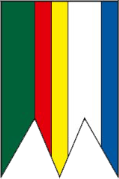 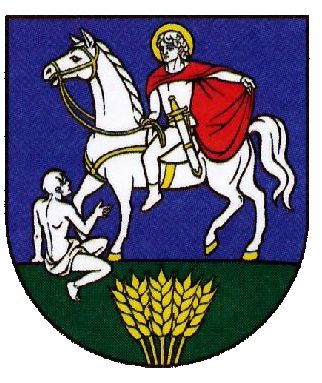 Obecný úrad Podkriváň 	DIČ: 202 123 7273
                             Podkriváň 87	tel.: 047 449 31 01
                             985 51 Podkriváň	e-mail: obecpodkrivan@gmail.com
Príloha č. 2Štruktúrovaný rozpočetMiesto a dátum:		                                   _______________________________________ pečiatka a podpis štatutárneho zástupcu                    p.č.Názov položkyJednotková cena 
bez DPHMerná jednotka (ks, m2)Cena celkom 
bez DPHCena celkom 
s DPH1.Dodávka: Hracia zostava pre deti 
podľa Prílohy č. 3 Výzvy12.Montážne práce k p. č. 1 13.Dodávka: Nerezový kolotoč 
podľa Prílohy č. 3 Výzvy14.Montážne práce k p. č. 315.Dodávka: Váhadlová hojdačka pre dvoch z nerezu podľa Prílohy č. 3 Výzvy26.Montážne práce k p. č. 527.Dodávka: Kombinovaná dvojhojdačka z nerezu podľa Prílohy č. 3 Výzvy18.Montážne práce k p. č. 719.Dodávka: Pružinová hojdačka koník podľa Prílohy č. 3 Výzvy110.Montážne práce k p. č. 9111.Dodávka: Pružinová hojdačka motorka podľa Prílohy č. 3 Výzvy112.Montážne práce k p. č. 11113.Dodávka: Kovová informačná tabuľa podľa Prílohy č. 3 Výzvy114.Montážne práce k p. č. 13115.Gumová dlažba, príp. ekvivalent podľa Prílohy č. 3 Výzvy10Položenie gumovej dlažby10SPOLU: